ПАВЛОГРАДСЬКА МІСЬКА РАДАВИКОНАВЧИЙ КОМІТЕТР І Ш Е Н Н Я13.06. 2018р.                         	 м. Павлоград				№ 379Про затвердження відновноївартості зелених насаджень,що підлягають видаленнюв м. ПавлоградіЗгідно з пп.7 п. а  ст. 30 Закону України «Про місцеве самоврядування в Україні», ст. 28 Закону України «Про благоустрій населених пунктів», постановою Кабінету Міністрів України від 01.08.2006р. №1045 (зі змінами) «Про затвердження Порядку видалення дерев, кущів, газонів і квітників у населених пунктах», наказом Міністерства з питань житлово-комунального господарства України від 12 травня 2009 року № 127 «Про затвердження Методики визначення відновної вартості зелених насаджень» (зі змінами), з метою створення умов ефективнішого використання зелених насаджень у
м. Павлограді та запобігання безконтрольному їх видаленню, виконком міської ради ВИРІШИВ:Затвердити відновну вартість дерев, що підлягають видаленню в м. Павлограді (додається).Затвердити відновну вартість кущів, що підлягають видаленню в м. Павлограді (додається).Затвердити Форму розрахунку відновної вартості зелених насаджень, що підлягають видаленню в м. Павлограді» (додається).Оформлення документів щодо розрахунків відновної вартості зелених насаджень, що підлягають видаленню покласти на постійну комісію з обстеження зелених насаджень міста.Оплату відновної вартості зелених насаджень, що підлягають видаленню, здійснювати на рахунок цільового фонду міського бюджету за наступними реквізитами: Розрахунковий рахунок 31513931700032 Отримувач: УДКС у м. Павлограді, код платежу 50110000ОКПО 37936856Банк отримувача: ГДСУ у Дніпропетровській області , МФО 805012Призначення платежу: «Відновна вартість зелених насаджень».Кошти, одержані від фізичних і юридичних осіб на відшкодування відновної вартості зелених насаджень, використовувати на створення, догляд, поточний та капітальний ремонт зелених насаджень, на закупівлю посадкового матеріалу, дерев, кущів, квітів, насіння газонних трав.Відділу земельно – ринкових відносин (Вишнякова), відділу містобудування та архітектури (Коценко) при  відведенні земельних ділянок  інформувати землекористувачів щодо необхідності сплати відновної вартості зелених насаджень.Координацію роботи щодо виконання даного рішення покласти на начальника управління комунального господарства та будівництва Завгороднього А.Ю., контроль – на першого заступника міського голови Мовчана В.С.Міський голова                                                                             А.О. Вершина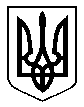 